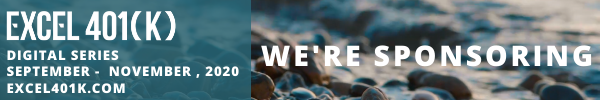 No mask. No middle seat. No social distancing.Events look different this year. Join us for the EXCEL 401(k) DIGITAL SERIES featuring nearly 70 sessions created by an all-advisor steering committee. Register once for access to the entire series. You can watch sessions live daily at 3:30pm EST or access the on-demand recordings at your convince. Best of all…. Registration is complimentary. Visit excel401k.com to register now. Sessions will run September 14th, 2020 – November 20th, 2020. We look forward to seeing you virtually.  